Publicado en Madrid el 20/04/2015 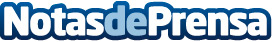 'Villaviciosa hermosa', nuevo libro de Carlos Ortíz de Zárate Carlos Ortíz de Zárate elije la técnica del 'esperpento', para narrar la historia del pueblo de Villaviciosa, tomado por un mafioso ruso que ha comprado las voluntades de 'todo el mundo' y cuyo poder impregna el feudo de El Gaitero de Chanel y de ChampagneDatos de contacto:FalsariaEditorial664563753Nota de prensa publicada en: https://www.notasdeprensa.es/villaviciosa-hermosa-nuevo-libro-de-carlos_1 Categorias: Artes Visuales Literatura http://www.notasdeprensa.es